Il est recommandé de placer les Steps en quinconce dans la salle et ils doivent être séparés les uns des autres d’au moins 1 m. Avant le cours, chaque élève doit vérifier la stabilité du Step (surtout pour les Steps dont les hauteurs peuvent varier)Le Step ne doit pas être trop haut (position 1 ou 2). Il ne faut pas dépasser une flexion du genou de plus de 90 degrés.Il faut monter avec le pied entier sur le Step.Il ne faut pas descendre trop loin du Step de façon à garder plus d’équilibre et éviter de trop tirer sur le tendon d’Achille.Les genoux doivent être toujours légèrement fléchis afin de pouvoir amortir les sauts.Les rotations se font avec une impulsion afin d’éviter toute blessure au genou.On ne doit pas dépasser une « minute max » sur la même jambe.Il est interdit :De descendre du step en avantDe monter en arrière sur le stepDe sauter de step en stepDe descendre en sautantLES PAS DE STEP           D’après le Tableau d’Arnaud CIORExemple Tâche N°1 (Leçons n°1 et 2).Demander à l’élève d’assembler 2 Blocs de 16 temps afin d’obtenir le nombre de Pas Simples et Alternés suffisants pour pouvoir équilibrer la chorégraphie à droite et à gauche.(Ces Blocs sont vus durant la leçon – apprentissage des Pas à partir des différentes Bases).BLOC N°1 :										   	BLOC N°3 :BLOC N°2 :										   	BLOC N°4 :BLOC PERSONNEL CRÉÉ :Exemple Tâche N°2 (Leçon n°3).Les élèves reprennent un Bloc (à partir de 2 Blocs assemblés). On leur fait observer l’influence des paramètres sur leur FC, en répétant le Bloc à Droite et à Gauche pendant 3 min’ (pour chaque paramètre).BLOC N°1 :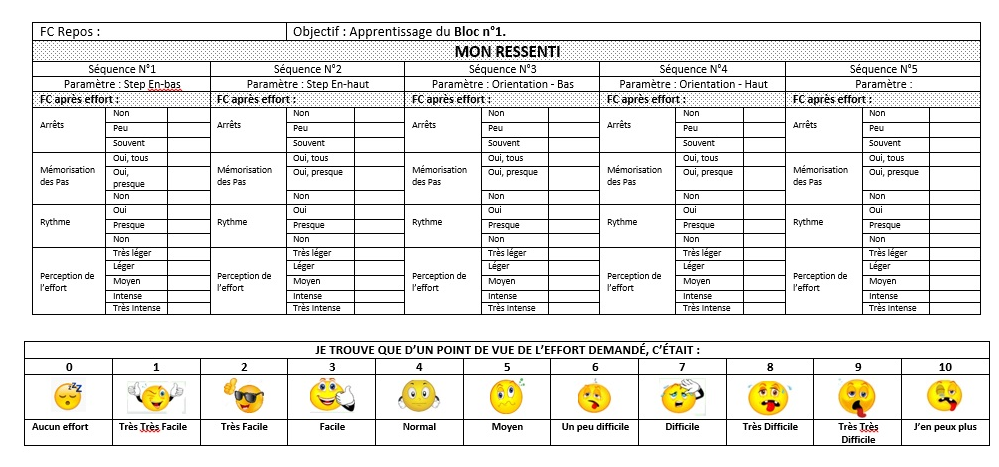 Exemple Tâche N°3. (Leçons n°4,5 et 6) Exemple Tâche N°4. (Leçons n°1 et 2)Exemple Tâche N°5. (Leçons n°3 et 4)Exemple Tâche N°6. (Leçons n°5, 6 et 7)BASICV STEPJAZZ-SQUAREMAMBOPIVOTREVERSE TURNGENOUTALON FESSEKICKELEVATION LATERALETAP UPSIDECHASSEPONYTRAVERSEE RAPIDEX-HACHACHALES PAS EN TAPDEUX BASICSDEGAGEST STEPZ STEP3 GENOUX3 ELEVATIONS REPETITIONSL STEPCISEAUXTWISTCHARLESTONLES PAS EN 4 TEMPSLES PAS EN 8 TEMPSPAS SIMPLES (On reste toujours sur le même pied)PAS SIMPLES (On reste toujours sur le même pied)BASIC2 BASIC                              V STEP        DÉGAGÉS                              JAZZ SQUARE                                  T STEP                              MAMBO                                  Z STEP                              PIVOT                                  STOMP                              REVERSE                                  MAMBO CHACHACHA                                  QUICK PAS ALTERNÉS (On change de pied)PAS ALTERNÉS (On change de pied)1 GENOU3 GENOU                       TALON-FESSES                              L STEP                        KICK                              CISEAUX           ÉLÉVATION LATÉRALE                              TWIST                        TAP UP             CHARLESTON                        SIDE                              BALAYAGE                        PONY                        TRAVERSE                        CHASSÉBaseBasicBasic3 GenouTransformationsXV StepL StepBaseBasicGenouGenouGenouTransformationsMamboTap UpPonyÉlévation LatéraleBase2 Basic3 GenouTransformationsDégagésTwistBaseBasicGenou3 GenouTransformationsJazz SquareKickBalayageBaseTransformationsBaseTransformationsOrientationsImpulsionsObjectif Objectif Acquisitions attenduesAcquisitions attenduesCompétence attendue N3Compétence attendue N3CMS ViséeCMS ViséeCMS ViséeDécouvrir et éprouver les différents Types d’Effort.Découvrir et éprouver les différents Types d’Effort.Réaliser les différents types d’efforts pour :Se développer, se dépasser…S’entretenir, se remettre en forme…Persévérer dans l’effortRéaliser les différents types d’efforts pour :Se développer, se dépasser…S’entretenir, se remettre en forme…Persévérer dans l’effortVoir  Bulletin officielspécial n° 4 du 29 avril 2010.Voir  Bulletin officielspécial n° 4 du 29 avril 2010.CMS 1 : apprécier les effets de l’activité physique sur soi.CMS 2 : Se préparer à l’effort, connaître ses limites, connaître et maîtriser les risques, se préserver des traumatismes, récupérer, apprécier les effets de l’activité physique sur soi, etc…CMS 1 : apprécier les effets de l’activité physique sur soi.CMS 2 : Se préparer à l’effort, connaître ses limites, connaître et maîtriser les risques, se préserver des traumatismes, récupérer, apprécier les effets de l’activité physique sur soi, etc…CMS 1 : apprécier les effets de l’activité physique sur soi.CMS 2 : Se préparer à l’effort, connaître ses limites, connaître et maîtriser les risques, se préserver des traumatismes, récupérer, apprécier les effets de l’activité physique sur soi, etc…ConnaissancesConnaissancesConnaissancesCapacitésCapacitésCapacitésCapacitésAttitudesAttitudesVoir fiche « proposition de Cycle Niveau 3 » de ce même document.Voir fiche « proposition de Cycle Niveau 3 » de ce même document.Voir fiche « proposition de Cycle Niveau 3 » de ce même document.Voir fiche « proposition de Cycle Niveau 3 » de ce même document.Voir fiche « proposition de Cycle Niveau 3 » de ce même document.Voir fiche « proposition de Cycle Niveau 3 » de ce même document.Voir fiche « proposition de Cycle Niveau 3 » de ce même document.Voir fiche « proposition de Cycle Niveau 3 » de ce même document.Voir fiche « proposition de Cycle Niveau 3 » de ce même document.Descriptif de la tâcheBut tâcheBut tâcheAménagement matériel,groupes de besoinsAménagement matériel,groupes de besoinsContenus d’enseignement - Consignes de réalisation Avec variables +/- (gestion hétérogénéité)Contenus d’enseignement - Consignes de réalisation Avec variables +/- (gestion hétérogénéité)Contenus d’enseignement - Consignes de réalisation Avec variables +/- (gestion hétérogénéité)Critères de réussiteSeul ou par groupe, l’élève teste les différents types d’efforts en choisissant ses durées de travail. L’élève manipule les paramètres énergétiques et / ou biomécaniques permettant l’adaptation de son effort à l’objectif visé.Exemple :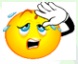 Être capable d’arriver au bout de chaque série choisie.Être capable d’atteindre l’objectif visé. Être capable d’arriver au bout de chaque série choisie.Être capable d’atteindre l’objectif visé. Dans le cas d’un travail par groupe (affinitaire ou de niveau), les paramètres utilisés peuvent différer.Les paramètres mis en place peuvent être modifiés selon les séries choisies et/ou au sein d’une même série.Dans le cas d’un travail par groupe (affinitaire ou de niveau), les paramètres utilisés peuvent différer.Les paramètres mis en place peuvent être modifiés selon les séries choisies et/ou au sein d’une même série.La chorégraphie doit être composée d’au moins 2 blocs de 32 temps.Les paramètres à utiliser (ou non) sont d’ordre :Biomécaniques (Pas ; Transformations ; Orientations).Energétiques (Hauteur du Step ; Impulsions ; Travail des Bras).Axe de simplification / complexification :Modifier les durées de travail au sein d’une même série.Varier les BPM de la musique.(voir exemples  fiches « Quel type d’effort » et « Mes ressentis sur les différents types d’effort ») La chorégraphie doit être composée d’au moins 2 blocs de 32 temps.Les paramètres à utiliser (ou non) sont d’ordre :Biomécaniques (Pas ; Transformations ; Orientations).Energétiques (Hauteur du Step ; Impulsions ; Travail des Bras).Axe de simplification / complexification :Modifier les durées de travail au sein d’une même série.Varier les BPM de la musique.(voir exemples  fiches « Quel type d’effort » et « Mes ressentis sur les différents types d’effort ») La chorégraphie doit être composée d’au moins 2 blocs de 32 temps.Les paramètres à utiliser (ou non) sont d’ordre :Biomécaniques (Pas ; Transformations ; Orientations).Energétiques (Hauteur du Step ; Impulsions ; Travail des Bras).Axe de simplification / complexification :Modifier les durées de travail au sein d’une même série.Varier les BPM de la musique.(voir exemples  fiches « Quel type d’effort » et « Mes ressentis sur les différents types d’effort ») La chorégraphie comporte au moins 2 blocs de 32 temps.La chorégraphie est réalisée jusqu’au bout, en respectant les temps de travail et de récupération de la série choisie.Les paramètres choisis me permettent d’atteindre l’objectif visé.Exemple : Objectif Objectif Acquisitions attenduesAcquisitions attenduesAcquisitions attenduesCompétence attendue N3Compétence attendue N3CMS ViséeCMS ViséeCMS ViséeConstruire son Bloc.Construire son Bloc.Concevoir un enchaînement réalisable pour soi en agissant sur différents paramètres.Concevoir un enchaînement réalisable pour soi en agissant sur différents paramètres.Concevoir un enchaînement réalisable pour soi en agissant sur différents paramètres.Voir  Bulletin officielspécial n° 4 du 29 avril 2010.Voir  Bulletin officielspécial n° 4 du 29 avril 2010.CMS 3 : savoir utiliser différentes démarches pour apprendre à  agir efficacement : observer, identifier, analyser et apprécier les effets de l’activité, évaluer la réussite et l’échec, concevoir des projets.CMS 3 : savoir utiliser différentes démarches pour apprendre à  agir efficacement : observer, identifier, analyser et apprécier les effets de l’activité, évaluer la réussite et l’échec, concevoir des projets.CMS 3 : savoir utiliser différentes démarches pour apprendre à  agir efficacement : observer, identifier, analyser et apprécier les effets de l’activité, évaluer la réussite et l’échec, concevoir des projets.ConnaissancesConnaissancesConnaissancesConnaissancesCapacitésCapacitésCapacitésCapacitésAttitudesAttitudesVoir fiche « proposition de Cycle Niveau 4 » de ce même document.Voir fiche « proposition de Cycle Niveau 4 » de ce même document.Voir fiche « proposition de Cycle Niveau 4 » de ce même document.Voir fiche « proposition de Cycle Niveau 4 » de ce même document.Voir fiche « proposition de Cycle Niveau 4 » de ce même document.Voir fiche « proposition de Cycle Niveau 4 » de ce même document.Voir fiche « proposition de Cycle Niveau 4 » de ce même document.Voir fiche « proposition de Cycle Niveau 4 » de ce même document.Voir fiche « proposition de Cycle Niveau 4 » de ce même document.Voir fiche « proposition de Cycle Niveau 4 » de ce même document.Descriptif de la tâcheBut tâcheBut tâcheAménagement matériel,groupes de besoinsAménagement matériel,groupes de besoinsAménagement matériel,groupes de besoinsContenus d’enseignement - Consignes de réalisation Avec variables +/- (gestion hétérogénéité)Contenus d’enseignement - Consignes de réalisation Avec variables +/- (gestion hétérogénéité)Contenus d’enseignement - Consignes de réalisation Avec variables +/- (gestion hétérogénéité)Critères de réussiteSeul ou par groupe, l’élève créer son propre Bloc en manipulant :les éléments relatifs à la construction d’un Bloc.les paramètres biomécaniques permettant l’évolution et la maîtrise du Bloc.Être capable de créer son Bloc :La Base.Les Transformations.Les Orientations.Les Impulsions.Être capable de créer son Bloc :La Base.Les Transformations.Les Orientations.Les Impulsions.Dans le cas de groupe affinitaire ou de groupe de niveau de maîtrise motrice, les propositions de transformations doivent être adaptées à l’ensemble du groupe.Un élève travaillant seul adaptera quant à lui les transformations à ses capacités.Dans le cas de groupe affinitaire ou de groupe de niveau de maîtrise motrice, les propositions de transformations doivent être adaptées à l’ensemble du groupe.Un élève travaillant seul adaptera quant à lui les transformations à ses capacités.Dans le cas de groupe affinitaire ou de groupe de niveau de maîtrise motrice, les propositions de transformations doivent être adaptées à l’ensemble du groupe.Un élève travaillant seul adaptera quant à lui les transformations à ses capacités.Le Bloc doit être composé :De 32 temps.Du bon nombre de Pas simples et alternés.De Transformations d’au moins la moitié des Pas.D’au moins 2 Orientations différentes.Axe de simplification / complexification :Bloc à trous +/- vide.Donner quelques transformations.Donner quelques orientations.(voir exemple  fiches « Blocs à trous ») Le Bloc doit être composé :De 32 temps.Du bon nombre de Pas simples et alternés.De Transformations d’au moins la moitié des Pas.D’au moins 2 Orientations différentes.Axe de simplification / complexification :Bloc à trous +/- vide.Donner quelques transformations.Donner quelques orientations.(voir exemple  fiches « Blocs à trous ») Le Bloc doit être composé :De 32 temps.Du bon nombre de Pas simples et alternés.De Transformations d’au moins la moitié des Pas.D’au moins 2 Orientations différentes.Axe de simplification / complexification :Bloc à trous +/- vide.Donner quelques transformations.Donner quelques orientations.(voir exemple  fiches « Blocs à trous ») Le Bloc contient un nombre impair de Pas alternés.Le Bloc a 32 temps.Le Bloc a au moins la moitié des Pas qui sont transformés.Le Bloc contient au moins 2 Orientations différentes.Objectif Objectif Acquisitions attenduesAcquisitions attenduesAcquisitions attenduesCompétence attendue N4Compétence attendue N4CMS ViséeCMS ViséeCMS ViséeChoisir ses Pas et ses blocs pour atteindre les effets recherchés Choisir ses Pas et ses blocs pour atteindre les effets recherchés Affiner sa motricité spécifique en fonction de ses choix.Utiliser les paramètres pour réguler son action.Prendre des repères pour réguler l‘intensité de son enchainement.Affiner sa motricité spécifique en fonction de ses choix.Utiliser les paramètres pour réguler son action.Prendre des repères pour réguler l‘intensité de son enchainement.Affiner sa motricité spécifique en fonction de ses choix.Utiliser les paramètres pour réguler son action.Prendre des repères pour réguler l‘intensité de son enchainement.Voir  Bulletin officielspécial n° 4 du 29 avril 2010.Voir  Bulletin officielspécial n° 4 du 29 avril 2010.CMS 1 : Connaitre ses limites, apprécier les effets de l’activité sur soi.CMS 2 : Choisir le niveau de difficulté en fonction de ses capacités.CMS 3 : Faire le choix d’une durée de routine cohérente et en adéquation avec son potentiel.CMS 1 : Connaitre ses limites, apprécier les effets de l’activité sur soi.CMS 2 : Choisir le niveau de difficulté en fonction de ses capacités.CMS 3 : Faire le choix d’une durée de routine cohérente et en adéquation avec son potentiel.CMS 1 : Connaitre ses limites, apprécier les effets de l’activité sur soi.CMS 2 : Choisir le niveau de difficulté en fonction de ses capacités.CMS 3 : Faire le choix d’une durée de routine cohérente et en adéquation avec son potentiel.ConnaissancesConnaissancesConnaissancesCapacitésCapacitésCapacitésCapacitésCapacitésAttitudesAttitudesVoir fiche « proposition de Cycle Niveau 4 » de ce même document.Voir fiche « proposition de Cycle Niveau 4 » de ce même document.Voir fiche « proposition de Cycle Niveau 4 » de ce même document.Voir fiche « proposition de Cycle Niveau 4 » de ce même document.Voir fiche « proposition de Cycle Niveau 4 » de ce même document.Voir fiche « proposition de Cycle Niveau 4 » de ce même document.Voir fiche « proposition de Cycle Niveau 4 » de ce même document.Voir fiche « proposition de Cycle Niveau 4 » de ce même document.Voir fiche « proposition de Cycle Niveau 4 » de ce même document.Voir fiche « proposition de Cycle Niveau 4 » de ce même document.Descriptif de la tâcheBut tâcheBut tâcheBut tâcheAménagement matériel,groupes de besoinsAménagement matériel,groupes de besoinsContenus d’enseignement - Consignes de réalisation Avec variables +/- (gestion hétérogénéité)Contenus d’enseignement - Consignes de réalisation Avec variables +/- (gestion hétérogénéité)Contenus d’enseignement - Consignes de réalisation Avec variables +/- (gestion hétérogénéité)Critères de réussitePlusieurs étapes sont proposées par l’enseignant :Un Bloc de 16 temps.3 transformations par Pas (en fonction de l’intensité d’effort)L’élève mémorise et réalise le Bloc initial ainsi que les différentes transformations.L’élève fait des choix pour adapter son bloc aux effets recherchés.- Être capable de différencier les 3 niveaux d’intensité et reproduire les Pas en rythme et en continu.Faire des choix de bloc ou de Pas selon ses ressources, son état de forme pour atteindre l’objectif visé.- Être capable de différencier les 3 niveaux d’intensité et reproduire les Pas en rythme et en continu.Faire des choix de bloc ou de Pas selon ses ressources, son état de forme pour atteindre l’objectif visé.- Être capable de différencier les 3 niveaux d’intensité et reproduire les Pas en rythme et en continu.Faire des choix de bloc ou de Pas selon ses ressources, son état de forme pour atteindre l’objectif visé.Les élèves travaillent seuls.À disposition :Fiche de séries Carnet d’entraînement.Les élèves travaillent seuls.À disposition :Fiche de séries Carnet d’entraînement.- Mémoriser et reproduire les différents Pas constitutifs des différents Blocs à intensité variable.- Choisir une durée de série correspondante à chaque mobile.Adapter le ou les blocs choisis – les Pas choisis.Analyser et réguler en fonction du ressenti et/ou de sa fréquence cardiaque d’entrainement visée.Axe de simplification / complexification :- Transformer les blocs avec d’autres paramètres définis : impulsion, bras…- Choisir  d’autres pas pour les intensifier.(voir exemple  fiche «  Choisir ses Pas et ses blocs pour atteindre les  effets recherchés »)- Mémoriser et reproduire les différents Pas constitutifs des différents Blocs à intensité variable.- Choisir une durée de série correspondante à chaque mobile.Adapter le ou les blocs choisis – les Pas choisis.Analyser et réguler en fonction du ressenti et/ou de sa fréquence cardiaque d’entrainement visée.Axe de simplification / complexification :- Transformer les blocs avec d’autres paramètres définis : impulsion, bras…- Choisir  d’autres pas pour les intensifier.(voir exemple  fiche «  Choisir ses Pas et ses blocs pour atteindre les  effets recherchés »)- Mémoriser et reproduire les différents Pas constitutifs des différents Blocs à intensité variable.- Choisir une durée de série correspondante à chaque mobile.Adapter le ou les blocs choisis – les Pas choisis.Analyser et réguler en fonction du ressenti et/ou de sa fréquence cardiaque d’entrainement visée.Axe de simplification / complexification :- Transformer les blocs avec d’autres paramètres définis : impulsion, bras…- Choisir  d’autres pas pour les intensifier.(voir exemple  fiche «  Choisir ses Pas et ses blocs pour atteindre les  effets recherchés »)Les Blocs et Pas choisis permettent la continuité de l’effort ainsi que l’atteinte de l’objectif visé.Les paramètres utilisés sont en adéquation avec les effets recherchés.La FCE est dans la  « bonne fourchette ».Le bilan est basé sur les ressentis et les ajustements effectués.Objectif Objectif Acquisitions attenduesAcquisitions attenduesCompétence attendue N4Compétence attendue N4CMS ViséeCMS ViséeCMS ViséeConcevoir une séquence en lien avec à mon projet.Concevoir une séquence en lien avec à mon projet.Concevoir son projet d’entraînement et le réaliser.Mobiliser ses ressources.Effectuer les ajustements nécessaires.Concevoir son projet d’entraînement et le réaliser.Mobiliser ses ressources.Effectuer les ajustements nécessaires.Voir  Bulletin officielspécial n° 4 du 29 avril 2010.Voir  Bulletin officielspécial n° 4 du 29 avril 2010.CMS 2 : s’entraider dans le groupeCMS 3 : savoir utiliser différentes démarches pour apprendre à  agir efficacement : observer, identifier, analyser et apprécier les effets de l’activité, évaluer la réussite et l’échec, concevoir des projets.CMS 2 : s’entraider dans le groupeCMS 3 : savoir utiliser différentes démarches pour apprendre à  agir efficacement : observer, identifier, analyser et apprécier les effets de l’activité, évaluer la réussite et l’échec, concevoir des projets.CMS 2 : s’entraider dans le groupeCMS 3 : savoir utiliser différentes démarches pour apprendre à  agir efficacement : observer, identifier, analyser et apprécier les effets de l’activité, évaluer la réussite et l’échec, concevoir des projets.ConnaissancesConnaissancesConnaissancesCapacitésCapacitésCapacitésCapacitésAttitudesAttitudesVoir fiche « proposition de Cycle Niveau 4 » de ce même document.Voir fiche « proposition de Cycle Niveau 4 » de ce même document.Voir fiche « proposition de Cycle Niveau 4 » de ce même document.Voir fiche « proposition de Cycle Niveau 4 » de ce même document.Voir fiche « proposition de Cycle Niveau 4 » de ce même document.Voir fiche « proposition de Cycle Niveau 4 » de ce même document.Voir fiche « proposition de Cycle Niveau 4 » de ce même document.Voir fiche « proposition de Cycle Niveau 4 » de ce même document.Voir fiche « proposition de Cycle Niveau 4 » de ce même document.Descriptif de la tâcheBut tâcheBut tâcheAménagement matériel,groupes de besoinsAménagement matériel,groupes de besoinsContenus d’enseignement - Consignes de réalisation Avec variables +/- (gestion hétérogénéité)Contenus d’enseignement - Consignes de réalisation Avec variables +/- (gestion hétérogénéité)Contenus d’enseignement - Consignes de réalisation Avec variables +/- (gestion hétérogénéité)Critères de réussiteLes élèves se positionnent, seuls ou à plusieurs, sur leur envie de : Repousser leurs limites et se dépenser beaucoup.Se remettre en forme et être plus actif.Perdre du poidsIls disposent d’une heure pour concevoir et réaliser une séance de Step.Seul ou à plusieurs, concevoir et réaliser un projet d’entraînement orienté vers un mobile personnel et en respectant le temps imposé.Seul ou à plusieurs, concevoir et réaliser un projet d’entraînement orienté vers un mobile personnel et en respectant le temps imposé.Les élèves se répartissent en groupe de mobile.À disposition :Feuille d’aide à la construction  du projet d’entraînement.Cardiofréquencemètres.Objets lestés.Les élèves se répartissent en groupe de mobile.À disposition :Feuille d’aide à la construction  du projet d’entraînement.Cardiofréquencemètres.Objets lestés.Concevoir une séquence de Step de 45 min’ liée à un mobile personnel (± 15’mind’échauffement /récupération).Réaliser ce qui est prévu et réguler en fonction du ressenti.Analyser l’écart entre prévu/réalisé.Bilan commun/ à la conception et la réalisation.Axe de simplification / complexification :- Aide du professeur.-Travail pyramidal.(voir exemples  fiches « Comment construire son projet d’entraînement ? » et « Fiche de suivi »)Concevoir une séquence de Step de 45 min’ liée à un mobile personnel (± 15’mind’échauffement /récupération).Réaliser ce qui est prévu et réguler en fonction du ressenti.Analyser l’écart entre prévu/réalisé.Bilan commun/ à la conception et la réalisation.Axe de simplification / complexification :- Aide du professeur.-Travail pyramidal.(voir exemples  fiches « Comment construire son projet d’entraînement ? » et « Fiche de suivi »)Concevoir une séquence de Step de 45 min’ liée à un mobile personnel (± 15’mind’échauffement /récupération).Réaliser ce qui est prévu et réguler en fonction du ressenti.Analyser l’écart entre prévu/réalisé.Bilan commun/ à la conception et la réalisation.Axe de simplification / complexification :- Aide du professeur.-Travail pyramidal.(voir exemples  fiches « Comment construire son projet d’entraînement ? » et « Fiche de suivi ») Le Projet conçu permet d’atteindre l’objectif visé. Les Séries, les temps de récupération, les paramètres utilisés sont en adéquation avec les effets recherchés. La FCE est dans la « bonne fourchette ». Le bilan est basé sur les ressentis et les ajustements effectués.